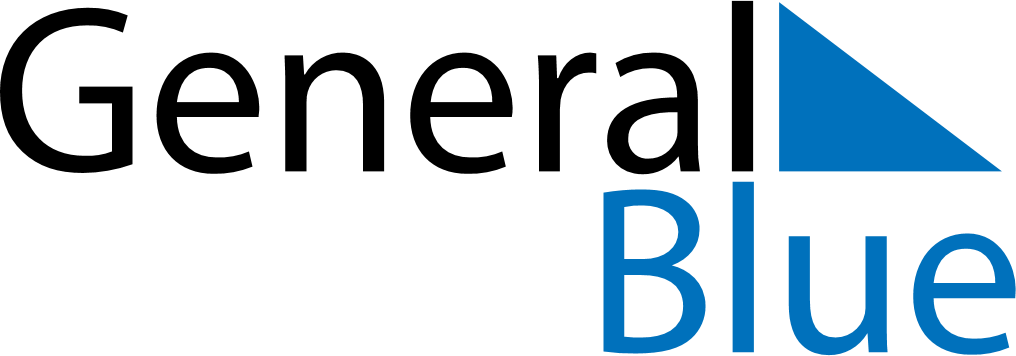 December 2024December 2024December 2024December 2024December 2024December 2024Kapolei, Hawaii, United StatesKapolei, Hawaii, United StatesKapolei, Hawaii, United StatesKapolei, Hawaii, United StatesKapolei, Hawaii, United StatesKapolei, Hawaii, United StatesSunday Monday Tuesday Wednesday Thursday Friday Saturday 1 2 3 4 5 6 7 Sunrise: 6:53 AM Sunset: 5:49 PM Daylight: 10 hours and 55 minutes. Sunrise: 6:54 AM Sunset: 5:49 PM Daylight: 10 hours and 55 minutes. Sunrise: 6:54 AM Sunset: 5:49 PM Daylight: 10 hours and 54 minutes. Sunrise: 6:55 AM Sunset: 5:49 PM Daylight: 10 hours and 54 minutes. Sunrise: 6:55 AM Sunset: 5:49 PM Daylight: 10 hours and 53 minutes. Sunrise: 6:56 AM Sunset: 5:49 PM Daylight: 10 hours and 53 minutes. Sunrise: 6:57 AM Sunset: 5:50 PM Daylight: 10 hours and 52 minutes. 8 9 10 11 12 13 14 Sunrise: 6:57 AM Sunset: 5:50 PM Daylight: 10 hours and 52 minutes. Sunrise: 6:58 AM Sunset: 5:50 PM Daylight: 10 hours and 52 minutes. Sunrise: 6:59 AM Sunset: 5:50 PM Daylight: 10 hours and 51 minutes. Sunrise: 6:59 AM Sunset: 5:51 PM Daylight: 10 hours and 51 minutes. Sunrise: 7:00 AM Sunset: 5:51 PM Daylight: 10 hours and 51 minutes. Sunrise: 7:00 AM Sunset: 5:51 PM Daylight: 10 hours and 50 minutes. Sunrise: 7:01 AM Sunset: 5:52 PM Daylight: 10 hours and 50 minutes. 15 16 17 18 19 20 21 Sunrise: 7:02 AM Sunset: 5:52 PM Daylight: 10 hours and 50 minutes. Sunrise: 7:02 AM Sunset: 5:53 PM Daylight: 10 hours and 50 minutes. Sunrise: 7:03 AM Sunset: 5:53 PM Daylight: 10 hours and 50 minutes. Sunrise: 7:03 AM Sunset: 5:53 PM Daylight: 10 hours and 50 minutes. Sunrise: 7:04 AM Sunset: 5:54 PM Daylight: 10 hours and 49 minutes. Sunrise: 7:04 AM Sunset: 5:54 PM Daylight: 10 hours and 49 minutes. Sunrise: 7:05 AM Sunset: 5:55 PM Daylight: 10 hours and 49 minutes. 22 23 24 25 26 27 28 Sunrise: 7:05 AM Sunset: 5:55 PM Daylight: 10 hours and 49 minutes. Sunrise: 7:06 AM Sunset: 5:56 PM Daylight: 10 hours and 49 minutes. Sunrise: 7:06 AM Sunset: 5:56 PM Daylight: 10 hours and 50 minutes. Sunrise: 7:07 AM Sunset: 5:57 PM Daylight: 10 hours and 50 minutes. Sunrise: 7:07 AM Sunset: 5:57 PM Daylight: 10 hours and 50 minutes. Sunrise: 7:08 AM Sunset: 5:58 PM Daylight: 10 hours and 50 minutes. Sunrise: 7:08 AM Sunset: 5:59 PM Daylight: 10 hours and 50 minutes. 29 30 31 Sunrise: 7:08 AM Sunset: 5:59 PM Daylight: 10 hours and 50 minutes. Sunrise: 7:09 AM Sunset: 6:00 PM Daylight: 10 hours and 50 minutes. Sunrise: 7:09 AM Sunset: 6:00 PM Daylight: 10 hours and 51 minutes. 